FABRIQUER UN KOÏNOBORI AVEC LES ENFANTS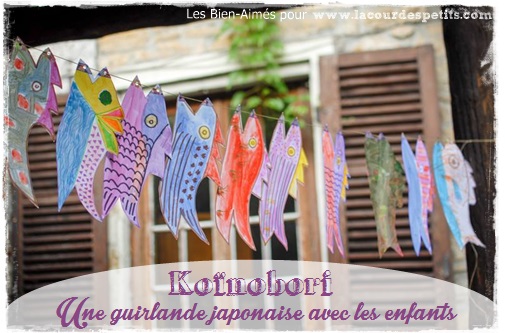 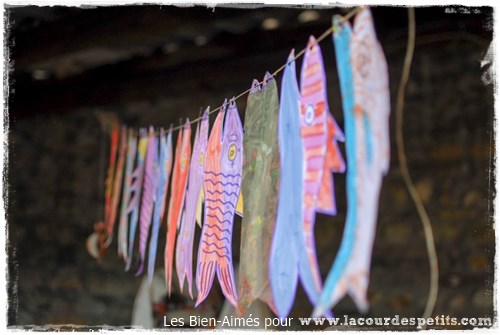 Le koinobori  est une jolie petite activité héritée d’une tradition japonaise;  c’est une banderole de carpes. Cet événement traditionnel est devenu une fête nationale.Les carpes au Japon sont des manchons en tissu, l’activité a été simplifiée, nous ferons simplement de petits poissons en papier, à peindre et à décorer.LE MATÉRIEL POUR FAIRE CETTE GUIRLANDE DE POISSONSFeuilles de papier blanchesCrayons de couleurs ouCraies grasses ouFeutres de couleurs ouPeinture,Pinceaux,Feutre noirFicelle,Ciseaux,COMMENT FABRIQUER SON KOÏNOBORI1ère EtapeDessinez le poisson sur la moitié d’une page A4 dans le sens de la largeur. Dessinez un œil, et une nageoire sur le dessus.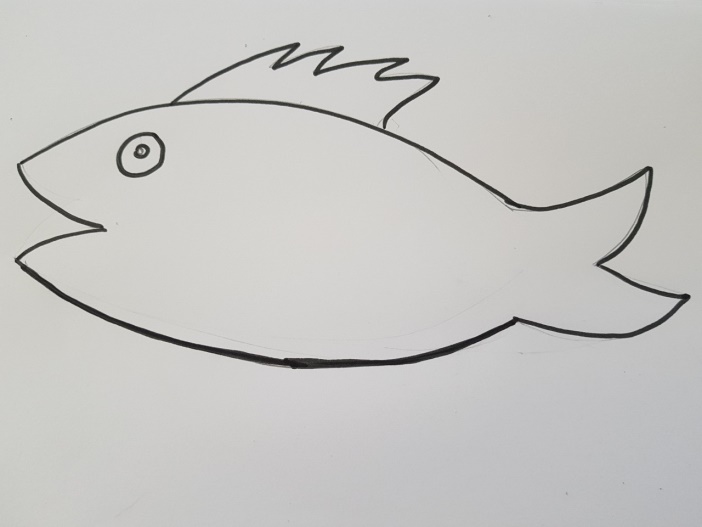 2ème EtapeDécoupez le poisson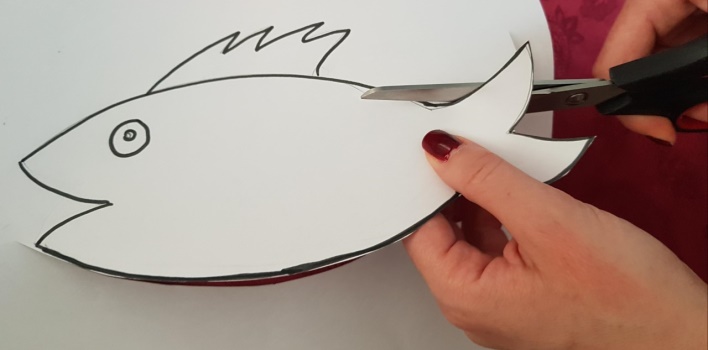 3ème Etape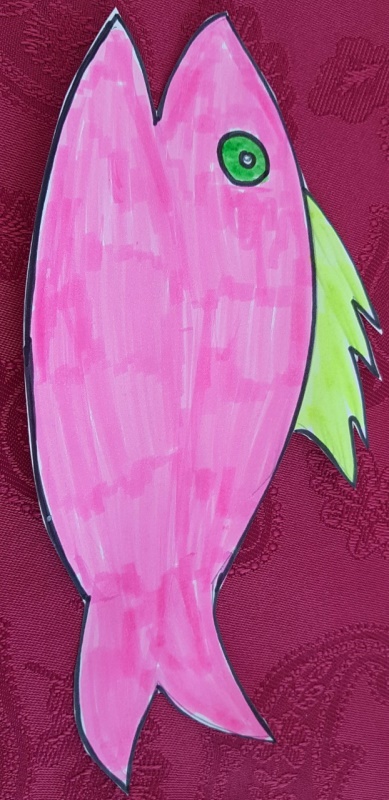 Coloriez le poisson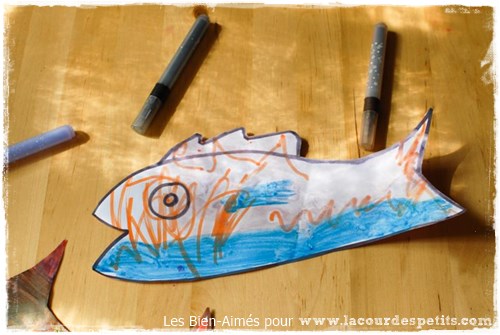 4ème EtapeColoriez l’autre côté du poisson ou le peindre.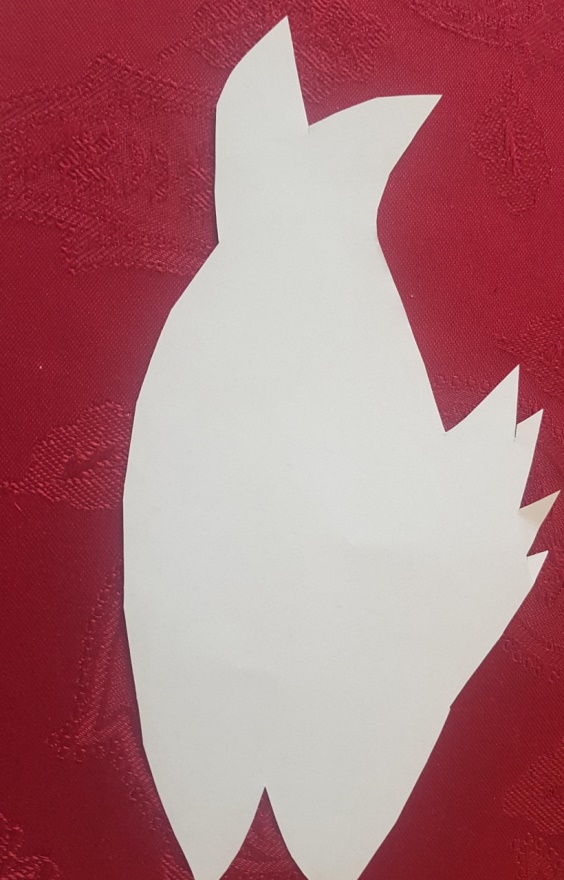 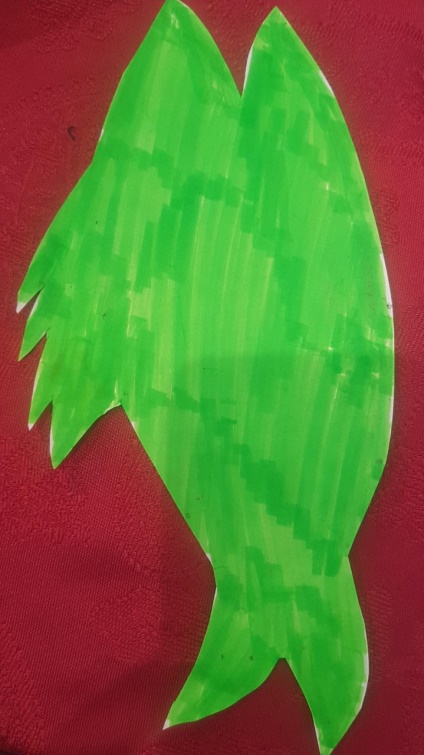 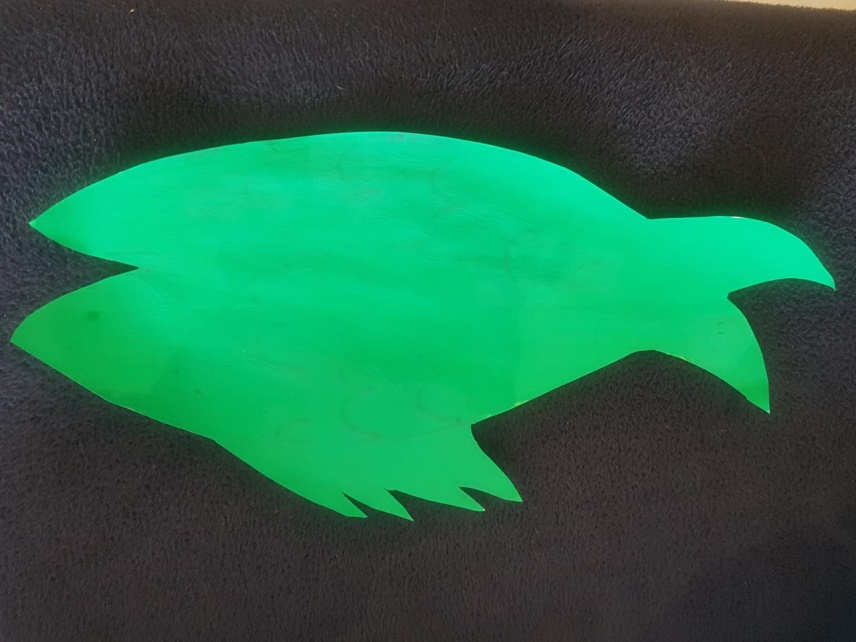 5ème Etape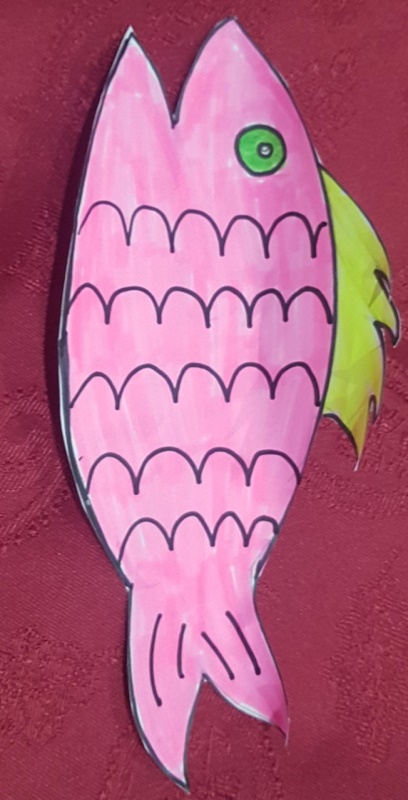 A l’aide de feutres ou de marqueurs, l’adulte (ou l’enfant en fonction de son âge)  décore le poisson, les écailles, la queue.Quelques idées de graphismes pour décorer le poisson.Vous pouvez en trouver d’autres.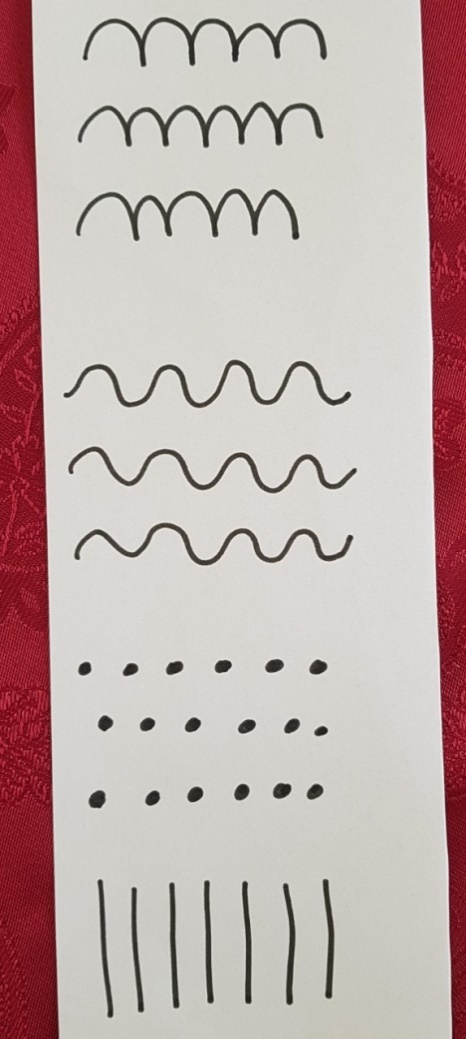 6ème EtapeFaire un petit trou au niveau de la bouche pour passer la ficelle dans le trou. Vous pouvez renforcer avec du scotch autour de la bouche du poisson.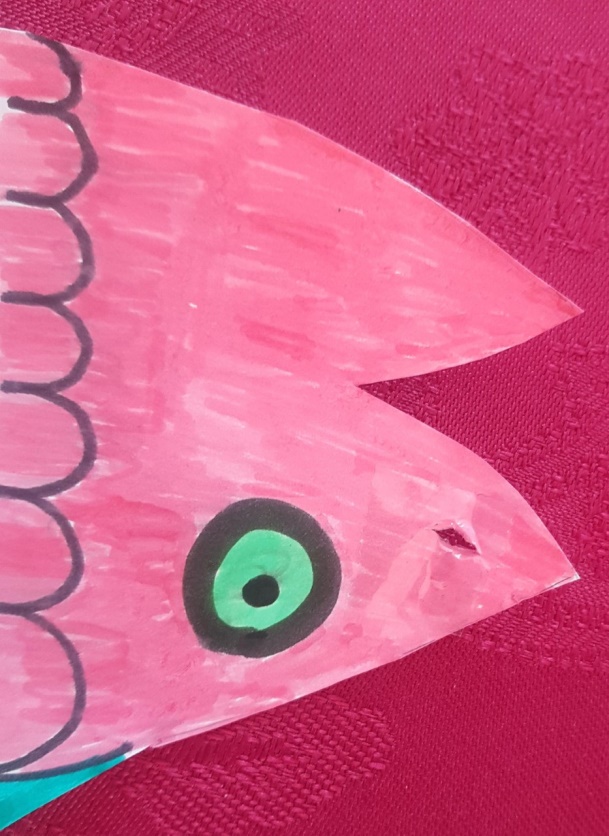 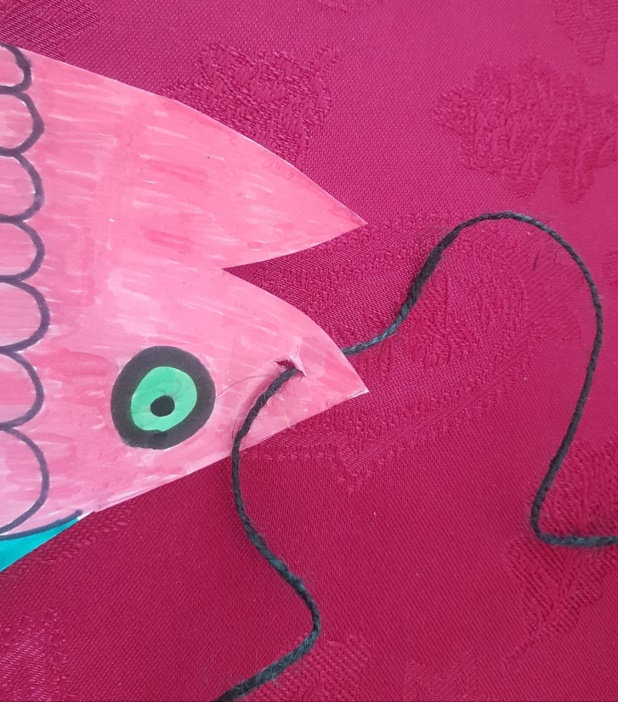  Une chouette activité pour les petits. Une jolie guirlande à accrocher dehors ou dedans pour une belle ribambelle de couleurs, de vie et de gaîté dans notre quotidien.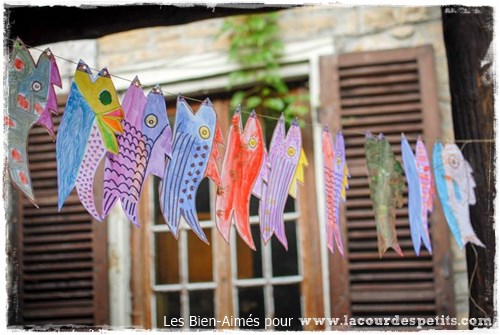 